INSTALAÇÃO DO CONSELHO GUARDIÃO DO BETHELOBSERVAÇÕES IMPROTANTES:A Instalação do CGB é feita em seguida da Instalação das Oficiais do Bethel exceto em uma Instituição de um Bethel, ou durante uma Reunião Regular de Bethel. Se a Instalação é feita junto com a Instalação das Oficiais do Bethel, ela deve acontecer imediatamente após a instalação das Oficiais do Bethel. Se for feita durante uma Reunião Regular de Bethel, então ela é feita em Bem do Bethel como especificado no Ritual. Um Oficial Associado Instalador é opcional e se não houver um a Oficial Instaladora deve fazer toda a Instalação. O OFICIAL ASSOCIADO deverá instalar os HOMENS que irão ocupar os cargos e a OFICIAL INSTALADORA as MULHERES.MEMBRO DE COMITÊ NÃO SÃO INSTALADOS, a Guardiã do Bethel instalada deverá enviar à Grande Guardiã, via email, o nome dos adultos que irão servir como Presidente de Comitês para que sejam apenas nomeados em seus cargos.OFICIAL INSTALADOR e OFICIAL ASSOCIADO INSTALADOR – DEVEM ser  membros do GCG.DEMAIS OFICIAIS INSTALADORES – Guardiãs de Bethel, Guardiões Associado de Bethel, Past Guardiãs de Bethel, Past Guardiões Associado de Bethel.Um membro do CGB que sera instalado, poderá também atuar como um dos demais oficiais instaladores.Caso NÃO exista número de tios/tias para atuar como Instaladores, os cargos deverão ficar VAGOS. HONORÁVEL RAINHA: Convido a Oficial Instaladora __________________________________ e o Oficial Instalador Associado  __________________________________ ao Patamar do Oriente para conduzir a Instalação do Conselho Guardião.(Honorável Rainha entrega o malhete à Oficial Instalador)OFICIAL INSTALADORA: Na instalação dos membros do Conselho Guardião do Bethel, serei assistida por: Na medida em que os nomes são lidos, as pessoas se levantam.___________________________________________________________________________________________________________como Oficial Associado Instalador _____________________________________________________________________________________________________como Guia Instaladora _____________________________________________________________________________________________________ como Dirigente de Cerimônias Instaladora_____________________________________________________________________________________________________ como Secretário(a) Instalador(a)_____________________________________________________________________________________________________como Capelã(o) Instalador(a) _____________________________________________________________________________________________________como Musicista Instalador(a) Os(As) Oficiais Instaladores(as) assumirão seus postos. Quando os(as) Oficiais estiverem em posição, a Oficial Instaladora soa um golpe de malhete (*). OFICIAL INSTALADORA: Secretário(a) Instalador(a) (levanta-se), você lerá os nomes dos membros do Conselho Guardião do Bethel que servirão a este Bethel na gestão que se inicia, os quais, a medida que seus nomes forem lidos se levantarão e permanecerão de pé.  Depois da leitura dos nomes do CGB, o(a) Secretário(a) Instalador(a) se senta.OFICIAL INSTALADORA: Guia Instaladora (levanta-se) e Dirigente de Cerimônias Instaladora (levanta-se), vocês conduzirão os membros do Conselho Guardião do Bethel a Linha do Ocidente.A Guia Instaladora e a Dirigente de Cerimônias Instaladora deixam o Patamar do Ocidente, marcham para as Linhas de Marcha do Norte e do Sul, marcham para a Linha do Oriente, e voltam para a Linha do Ocidente – parando para pedir para cada pessoa de pé que as sigam. Quando estiverem na Linha do Ocidente, a Guia Instaladora entra no semicírculo entre os postos da 2ª e 5ª Mensageiras; a Dirigente de Cerimônias Instaladora entra no semicírculo entre os postos da 4ª e 5ª Mensageiras. Os membros do Conselho formam um semicírculo ao oriente do Altar com a Guardiã do Bethel e o Guardião Associado do Bethel no centro do semicírculo. Quando todos estiverem em posição, a Guia Instaladora e a Dirigente de Cerimônias Instaladora posicionam-se ao Sul e Norte do Altar entre o Altar e o posto da Tesoureira e da Capelã, e viram-se para o Oriente. OFICIAL INSTALADORA: Antes de instalar os membros do Conselho Guardião do Bethel em seus postos, pediremos as benções de nosso Pai Celestial .(***)Música de  Altar.A Capelã Instaladora comparece ao Altar como no Ritual.CAPELÃ(O) INSTALADOR(A): Oh, Deus, pedimos que conceda Tuas benções sobre estas pessoas que estão prestes a assumir a liderança destas Filhas. Faça seus corações tão puros e seus propósitos tão verdadeiros como as mais justas de toda a terra. Afasta todos os pensamentos egoístas, de a cada um a força e a coragem para resistirem ao egoísmo do mundo e para seguir mais de perto nosso Deus. Abençoe, nós te suplicamos, as mães, pais e guardiões destas filhas, mantenha perto de Ti. Nós pedimos isto em Teu nome. Amém.A Capelã Instaladora se levanta e retorna ao seu posto como no Ritual com música apropriada.(*).OFICIAL INSTALADORA: Para se qualificarem como membros do Conselho Guardião do Bethel, vocês devem prometer assistir todas as reuniões do Bethel e do Conselho Guardião do Bethel ao menos que sejam impedidos por motivos razoáveis. Vocês prometem? (Resposta: Sim, eu prometo). Vocês colocarão sua mão direita sobre o coração e repetirão o seguinte juramento: (A Oficial Instaladora coloca a mão direita sobre o coração também.) Na presença de Deus e destas testemunhas – Eu prometo obedecer as Leis – das Filhas de Jó Internacional – que me aconselharei com a Grande Guardiã – ou com o Grande Conselho Guardiã) – no trabalho para o bem das Filhas de Jó – que realizarei os deveres de meu cargo – de acordo com a Constituição e Estatuto – do Supremo Conselho Guardião – Manual de Regras e Regulamentos – do Grande Conselho Guardião – e Estatuto deste Bethel. – Que me empenharei para viver – de acordo com os ensinamentos – do Ritual das Filhas de Jó Internacional – na esperança de que eu possa ser digno – de ser Guardião das “Mais justas em toda terra” – a este juramento, – eu prometo fielmente obedecer – concordando em deixar meu posto – por declaração da Grande Guardiã – se eu violar meu juramento. A Oficial Instaladora abaixa a mão e acena para os membros do Conselho removerem as mãos dos corações e deixá-las em posição normal. A Oficial Instaladora prossegue com a Instalação do CGB. O Oficial Associado Instalador instala os Maçons que servirão no Conselho. OFICIAL INSTALADORA: Guardiãs de Bethéis. Caminha para o centro do semicírculo.  É seu dever convocar todas as reuniões do Conselho Guardião do Bethel, presidir as mesmas, e assistir a todas as reuniões do Bethel. Supervisionar as atividades do Bethel e verificar se as oficiais estão proficientes em seus trabalhos ritualísticos. É seu dever ensinar os princípios da Ordem, manter boa ordem em todas as convocações do Bethel, e assegurar que todas as reuniões do Bethel sejam prontamente abertas e encerradas em horário razoável. Verificar se todas as candidatas a associação são devidamente visitadas, aconselhando-se com o Guardião Associado do Bethel e membros do Comitê de Sindicância em relação às mesmas. Servir como zeladora da Carta Constitutiva do Bethel e de todas as cópias das Lições de Proficiência. Familiarizar-se com a Constituição e Estatuto da Ordem e o Manual de Regras e Regulamentos do Grande Conselho Guardião e Estatuto deste Bethel. Você deve ser uma companheira para as Filhas em suas alegrias e um porto seguro em momentos difíceis. De você, portanto, em grande parte, depende o sucesso do Bethel. Você está disposta a assumir essas responsabilidades? (Resposta: Sim, estou). Então retorna ao semicírculo com os outros membros do Conselho. OFICIAL ASSOCIADO INSTALADOR: Guardião Associado do Bethel. Caminha ao centro do semicírculo. Você foi nomeado como Guardião Associado do Bethel pela razão específica de ser um Mestre Maçom, a fonte de nossa herança e um símbolo de nossos ideais. Sua associação na Fraternidade Maçônica, o qualifica altamente para esta honra especial. É seu dever investigar o parentesco Maçônico de todas as candidatas. Familiarizar-se com a Constituição e Estatuto da Ordem, o Manual de Regras e Regulamentos do Grande Conselho Guardião e o Estatuto do Bethel, assim você pode ajudar apropriadamente a Guardiã do Bethel na realização de seus deveres, e assumi-los na ausência dela. Verificar se os livros do Bethel são auditados no final de cada gestão e que um relatório seja apresentado na reunião regular seguinte do Bethel. Você está disposto a assumir estas responsabilidades? (Resposta: Sim, estou). Então retorna ao semicírculo com os outros membros do Conselho. OFICIAL INSTALADORA ou OFICIAL ASSOCIADO INSTALADOR: Guardiã(o) Secretária(o). Caminha para o centro do semicírculo. É seu dever supervisionar o trabalho da Secretária do Bethel e fazer as atas das reuniões do Conselho Guardião do Bethel. É, portanto, seu dever comparecer regularmente a todas as reuniões do Bethel, e a todas as reuniões do Conselho Guardião do Bethel. Você está disposta(o) a assumir estas responsabilidades(Resposta: Sim, estou). Então retorna ao semicírculo com os outros membros do Conselho. OFICIAL INSTALADORA ou OFICIAL ASSOCIADO INSTALADOR: Guardiã(o) Tesoureira(o). Caminha para o centro do semicírculo.  É seu dever supervisionar o trabalho da Tesoureira do Bethel e receber dela todo o dinheiro, dando-lhe um recibo. Supervisionar o trabalho da Bibliotecária lendo cuidadosamente seu relatório antes de ser apresentado. É, portanto, seu dever comparecer regularmente a todas as reuniões do Bethel, e a todas as reuniões do Conselho Guardião do Bethel. Você está disposta(o) a assumir estas responsabilidades? (Resposta: Sim, estou). Então retorna ao semicírculo com os outros membros do Conselho. OFICIAL INSTALADORA ou OFICIAL ASSOCIADO INSTALADOR: Guardiã(o) Diretor(a) de Música Caminha para o centro do semicírculo.  O seu é um cargo importante, pois a parte musical de nossas cerimônias é tão importante quanto o trabalho em si. É seu dever comparecer a todas as reuniões do Bethel e do Conselho Guardião do Bethel. Você deve ter uma Musicista proficiente em todos os momentos, um Coral do Bethel preparado para todas as cerimônias e programas musicais que possam ser para o bem da Ordem. Você está disposta(o) a assumir estas responsabilidades? (Resposta: Sim, estou). Então retorna ao semicírculo com os outros membros do Conselho. OFICIAL INSTALADORA ou OFICIAL ASSOCIADO INSTALADOR: Diretor(a) de Épocas. Caminha para o centro do semicírculo. É seu dever ajudar a Guardiã do Bethel a instruir as Oficiais em suas falas, que as lições que elas passam para as Peregrinas sejam de uma forma impressionante e reverente. Isso é importante, pois percebemos que a primeira impressão é normalmente a que fica. Você está disposta(o) a assumir estas responsabilidades(Resposta: Sim, estou). Então retorna ao semicírculo com os outros membros do Conselho. OFICIAL INSTALADORA ou OFICIAL ASSOCIADO INSTALADOR: Diretor(a) de Promoção. Caminha para o centro do semicírculo. É seu dever ajudar os membros do Bethel e do Conselho Guardião do Bethel a promover o aumento de interesse nas atividades do Bethel, especialmente com relação ao aumento de membros e alertar pais e adultos elegíveis que eles podem assistir as reuniões do Bethel. Você está disposta(o) a assumir estas responsabilidades? (Resposta: Sim, estou). Então retorna ao semicírculo com os outros membros do Conselho. OFICIAL INSTALADORA ou OFICIAL ASSOCIADO INSTALADOR: Promotor(a) de Sociabilidade. Caminha para o centro do semicírculo. É seu dever verificar se os visitantes são elegíveis a estarem presentes em uma reunião de Bethel e, cordialmente, recebê-los. Ajudar o comitê nomeado pela Honorável Rainha na preparação das Candidatas, e executar outras tarefas para incrementar as atividades sociais do Bethel. Você está disposta(o) a assumir estas responsabilidades? (Resposta: Sim, estou). Então retorna ao semicírculo com os outros membros do Conselho. OFICIAL INSTALADORA ou OFICIAL ASSOCIADO INSTALADOR: Zeladora(o) de Paramentos. Caminha para o centro do semicírculo. É seu dever verificar se os paramentos são cuidadosamente conservados, instruir a Dirigente de Cerimônias, Primeira Zeladora e Segunda Zeladora como colocar e guardar apropriadamente os paramentos e supervisionar o cuidado e a aparência das vestes. Você está disposta(o) a assumir estas responsabilidades? (Resposta: Sim, estou). Então retorna ao semicírculo com os outros membros do Conselho. OFICIAL INSTALADORA ou OFICIAL ASSOCIADO INSTALADOR: Promotor(a) de Finanças. Caminha para o centro do semicírculo. É seu dever supervisionar cuidadosamente a situação financeira do Bethel, ajudar a Honorável Rainha ou o comitê nomeado por ela no planejamento e promoção de atividades de arrecadação de fundos e auxiliar na auditoria dos livros do Bethel. Você está disposta(o) a assumir estas responsabilidades(Resposta: Sim, estou). Então retorna ao semicírculo com os outros membros do Conselho. OFICIAL INSTALADORA: Promotor(a) de Hospitalidade. Caminha para o centro do semicírculo. É seu dever ajudar o comitê nomeado pela Honorável Rainha a prover refrescos e auxiliar os membros deste Bethel a estender hospitalidade a membros e convidados. Você está disposta(o) a assumir estas responsabilidades? (Resposta: Sim, estou). Então retorna ao semicírculo com os outros membros do Conselho. OFICIAL INSTALADORA ou OFICIAL ASSOCIADO INSTALADOR:  Promotor(a) do Time de Competição. Caminha para o centro do semicírculo. É seu dever supervisionar as atividades e comparecer a todas as reuniões do time de competição, e fornecer um relatório detalhado de tais atividades quando solicitado(a) a fazê-lo pelos membros Executivos do Conselho Guardião do Bethel. Você está disposta(o) a assumir estas responsabilidades? (Resposta: Sim, estou). Então retorna ao semicírculo com os outros membros do Conselho. OFICIAL INSTALADORA ou OFICIAL ASSOCIADO INSTALADOR: Promotor(a) de Atividades Juvenis. Caminha para o centro do semicírculo.  É seu dever aconselhar e orientar os membros do Bethel como um grupo social e encorajar e estimular o interesse em todas as atividades do Bethel, auxiliando, deste modo, a Honorável Rainha na realização de seus deveres. Você está disposta(o) a assumir estas responsabilidades? (Resposta: Sim, estou). Então retorna ao semicírculo com os outros membros do Conselho. OFICIAL INSTALADORA ou OFICIAL ASSOCIADO INSTALADOR: Promotor(a) de Boa Vontade. Caminha para o centro do semicírculo. É seu dever lembrar daqueles que possam estar doentes ou em necessidade, chamando a atenção dos membros ao fato de que uma palavra gentil traz o brilho do sol vida dos aflitos. Você está disposta(o) a assumir estas responsabilidades? (Resposta: Sim, estou). Então retorna ao semicírculo com os outros membros do Conselho. OFICIAL INSTALADORA ou OFICIAL ASSOCIADO INSTALADOR: Promotor(a) de Relações Fraternais Caminha para o centro do semicírculo. É seu dever entrar em contato com várias organizações Maçônicas e dar conhecimento aos seus membros dos ideais e propósitos das Filhas de Jó Internacional. Organizar para as Oficiais do Bethel exemplificarem o trabalho ritualístico perante corpos Maçônicos e organizações afiliadas. Você está disposta(o) a assumir estas responsabilidades? (Resposta: Sim, estou). Então retorna ao semicírculo com os outros membros do Conselho. OFICIAL INSTALADORA: Aos membros do Conselho Guardião do Bethel foi dado o privilégio de guiar e aconselhar essas justas Filhas na peregrinação da vida e ajudá-las em seus projetos para o bem do Bethel. Vocês devem estar alertas e vigilantes para que suas condutas sejam exemplos de paciência e virtude que serão uma inspiração as Filhas seguirem. Guia Instaladora e Dirigente de Cerimônias Instaladora, vocês escoltarão os membros do Conselho Guardião do Bethel à Linha do Oriente para serem apresentados e receberem seus Certificados de Nomeação. A Guia Instaladora e a Dirigente de Cerimônias Instaladora prosseguem diretamente do Altar para a Linha do Oriente, viram-se sul e norte e marcham até que os membros do Conselho estejam posicionados com distâncias iguais o longo da Linha do Oriente. Todos param e se voltam para o ocidente. Os membros do Conselho são apresentados. Se Past Honoráveis Rainhas ou Membros de Maioridade forem nomeados como membros do CGB, uma menção especial deve ser feita. OFICIAL INSTALADORA: Oficiais e membros deste Bethel, estes adultos comprometeram seu tempo e serviço para ajudá-las durante o próximo ano. Por favor levantem-se e juntem-se a mim estendendo-lhes calorosas boas vindas. (Aplausos). Guia Instaladora e Dirigente de Cerimônias Instaladora, vocês conduzirão os membros do Conselho Guardião do Bethel às linhas laterais, e em seguida, retornarão aos seus postos. A Guia Instaladora e a Dirigente de Cerimônias Instaladora prosseguem norte e sul para as Linhas de Marcha de Norte e de Sul, então viram-se ao ocidente e marcham para a Linha do Ocidente, então viram-se para o centro da sala e marcham para seus postos. Os membros do Conselho as seguem e se sentam quando elas passam por seus assentos. Quando todos estiverem sentados, a Oficial Instaladora continua. OFICIAL INSTALADORA: Secretário(a) Instalador(a) (levanta-se) você fará a proclamação. SECRETÁRIA INSTALADORA: Por autoridade do Grande Conselho Guardião eu proclamo os membros dos Conselhos Guardiões de Bethéis de Minas Gerais, Brasil, das Filhas de Jó Internacional devida e regularmente instalados sob a Constituição e Estatuto do Supremo Conselho Guardião e Manual de Regras e Regulamentos do Grande Conselho Guardião das Filhas de Jó Internacional. (*)OFICIAL INSTALADORA: Retorno o malhete para a Honorável Rainha. Os Oficiais Instaladores podem se retirar.(*)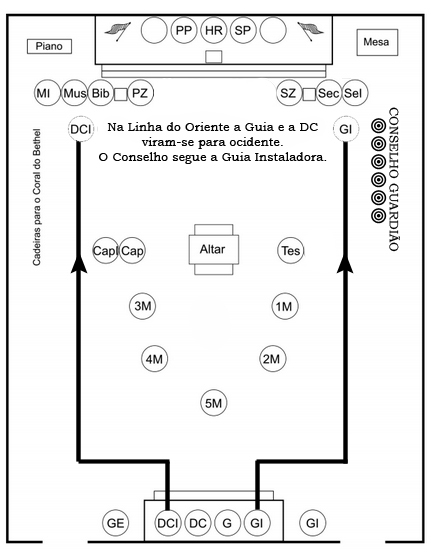 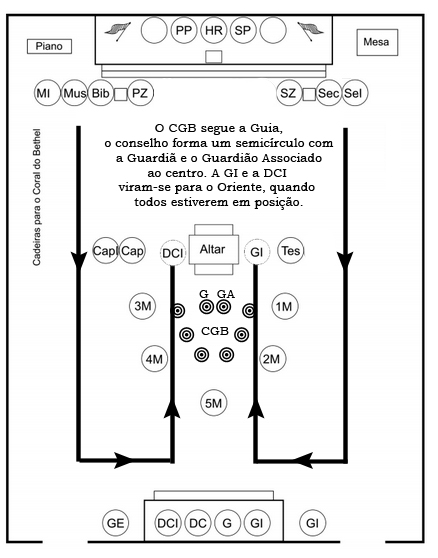 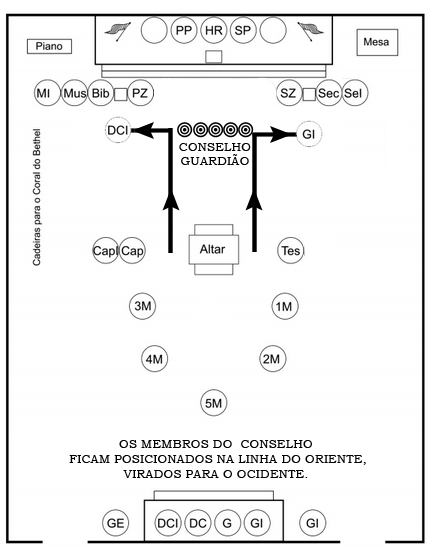 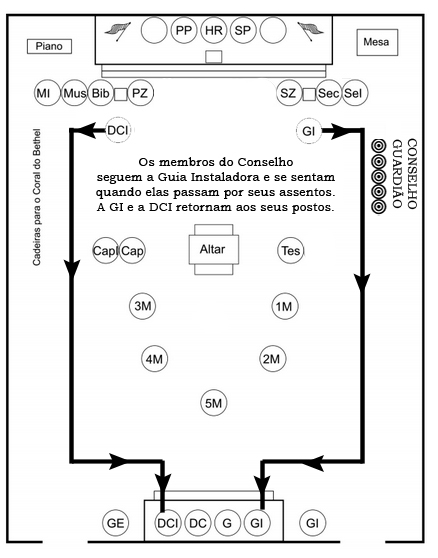 NOMECARGONo.CIDADE